Un designer rus a creat felicitări în care oameni de stiință vestiți transmiteau mesaje afectuoase. Din textul întrebării trebuie să vă dați seama ce om de știință este prezent pe felicitare.1. Totul este relativ în afară de iubirea mea față de tine. Ea e absolută.2. Îmi curg balele după tine.3. Tinereațea e un lucru ciudat: parcă este și parcă nu-i. La mulți ani!4. Iradiază fericire nu doar azi, dar și în alte zile. La mulți ani! 5. Să se învârtă totul în jurul tau. La mulți ani!6. Tu îmi aduci aminte de mama. Te iubesc!7. Am nevoie de un punct de sprijin ca să nu cad când te văd. Te iubesc!8. Cel mai bun element din viața mea ești tu!9. Sunt gata să fac orice doar ca să te văd zâmbind!10. La mulți ani, maimuțica mea!1 Einstein 2 Pavlov 3 Schredinger 4 Marie Curie 5 Copernic 6 Freud 7 Arhimede 8 Mendeleev 9 Leonardo 10 Darwin1. Numele țării vine de la anglicizarea termenului arab „Al Jazair” care, straniu, însemna „insule”.2. Se consideră că localnicii pe care i-au întâlnit spaniolii aveau mult păr facial. Numiți țara printr-un cuvânt.3. Denumirea a fost acordată în cinstea regelui spaniol care a domnit între 1556–98.4. Denumirea vine din greacă și înseamnă „insulele indiene”.5. Denumirea vine de la caracterele chineze „rì” – „soare”, și „bĕn” – „origine”.6. Denumirea se traduce ca „piatră deschisă, strălucitoare, luminoasă”.7. Din greacă acest nume se traduce ca „insulă” și „mic”.8. Denumirea statului se datorează provinciei olandeze care în traducere înseamnă „pământul mării”.9. Numiți cele 2 state denumirile cărora se traduc ca „pământul leilor” și „orașul leilor”, dacă încep cu aceeași literă. 10. Numele acestui stat se datorează celor 3 vârfuri de munte văzute de Cristofor Columb și tutunului pe care îl cultivau localnicii.1 Algeria2 Barbados3 Filipine4 Indonesia (Indos Nesos)5 Japonia6 Liechtenstein7 Micronesia8 Noua Zelanda9 Sierra Leone, Singapore10 Trinidad and TobagoFanii au fost atât de incintati de noul antrenor de la Inter Milano și de posibilele transferuri, incit au lansat hashtagul "Inter 2 cuvinte omise". Desi are doar o litera in plus, un alt hashtag este cu mult mai popular în aceasta vara. Numiti oricare din hashtaguri.Răspuns: InterIsComing/WinterIsComingAutor: Eugen BîbîliciÎntr-o parodie a serialului Game of Thrones, tronul prezentatorului TV este făcut nu din săbii, ci din ALFE. Prima ALFĂ mai era numită oase leneșe. Ce am înlocuit prin ALFA?Răspuns: TelecomandaAutor: Eugen BîbîliciTacit spunea ca cea mai corupta republica are cele mai multe alfe. Numiti scriitorul, nascut in 1920, care a propus 3 ALFE intr-un domeniu modern.Răspuns: Isaac Asimov3 legi ale roboticiihttps://ro.wikipedia.org/wiki/Cele_trei_legi_ale_roboticii https://it.wikipedia.org/wiki/Corruptissima_re_publica_plurimae_leges Corruptissima republica plurimae legesAutor: Eugen BîbîliciMagazinul de mobila 4room are un logou ce contine un X. Mai multe Xe pot fi intilnite in titlul unei creatii din secolul 20. Ce am inlocuit prin X?Răspuns: ScaunAutor: Eugen BîbîliciExploratorilor Alonso de Ojeda și Amerigo Vespucci tarimul descoperit le-a amintit de un oras italian, in cinstea căruia l-au si numit. Cum?Răspuns: VenezuelaVenezia e orasul italian.http://blog.oxforddictionaries.com/2016/05/country-name-origins/Autor: Eugen BîbîliciIntr-un dilm de Tom Ford, o eroina zice ca dragostea este ca un X, numaidecit vine alta, trebuie doar sa astepti. O parte din X-ele dintr-o capitala europeana au aproximativ 4metri 40cm in inaltime. Ce am inlocuit prin X?Răspuns: Autobuzhttps://en.wikipedia.org/wiki/Double-decker_bus A single man, 2009, regizor Tom FordAutor: Eugen Bîbîliciblit triplu1 Acest termen muzical desemna inițial o modalitate de interpretare, etimologic venimd de la latinescul Aer. Astăzi se referă la o compoziție muzicală.2 In 1869 Friedrich Miescher l-a numit nuclein. Cum se numeste astăzi scurt in engleza?3 In piesa sa The Labyrinth Song, Cintecul labirintului, Asaf Avidan se adreseaza unei fete cu acest nume. Care este numele fetei?Răspuns: Aria, DNA, AriadnaAutor: Eugen BîbîliciÎn ianuarie 897, în Roma a avut loc judecata eclesiastică asupra lui Papa Formosus, condusă de succesorul succesorului său Papa Ștefan al VI-lea, care s-a terminat cu condamnarea completă a lui Formosus. Ce maximă aparent nu cunoștea Papa Ștefan al VI-lea?Răspuns: De morţi nu trebuie să vorbeşti decât de bine. (analogic)C: Acest proces a intrat în isorie sub denumirea „Conciliul Cadavrului”, Ștefan al VI și Formosus erau dușmani înverșunați, astfel ajungând Papa, Ștefan, chiar și după moarte lui Formosus, a decis să dezgroape cadavrul acestuia, să-l supună judecatei și să-l proclame ca fiind neligibil.https://ro.wikipedia.org/wiki/Papa_FormosusAutor: Kirill SemionovAmsterdamul este vestit și prin casele cu scari foarte incomode care duc la etajele superioare. De asemenea se poate observa ca multe cladiri au o poziție inclinată, iar majoritatea au exact sub acoperis un X. Termenul X vine de la verbul slav pentru „a scârțăi”. Ce am inlocuit prin X?Răspuns: ScripeteAutor: Eugen BîbîliciFilmul Hail Ceasar este o istorie despre cinematografia americana de la mijlocul sec 20. In multe episoade se pot regasi omagii artistilor renumiti sau anumitor genuri.Intr-un episod, la restaurant, unul din eroi isi arata abilitatile de minuire a unui lassou improvizat. Raspundeti prin 2 cuvinte, la ce se face referinta in acea scena?Răspuns: spaghetti westernLa restaurant eroul a folosit un fir de spaghetti ca lassouFilmul Hail CeasarAutor: Eugen BîbîliciConsiderind ca putini vor recunoaste chipul lui Agamemnon, fondatorii au ales un alt erou. Pe logou, 11 linii abstracte, trasează imaginea eroului. Numiti-l.Răspuns: AjaxAjax’s crest isn’t like that. In 1928 the Dutch side made Greek hero Ajax their symbol, having presumably decided nobody would recognise Agamemnon. A slightly weird life drawing ran for 60-odd years, until a bright spark had the idea to turn the warrior’s likeness into abstract art.The result: an intriguing, intricate outline of Ajax, made up of 11 lines, to represent the 11 players in a team.http://www.fourfourtwo.com/features/21-best-club-badges-world-football?page=0%2C3#2ThBvqGIHAb2E2Z6.99Autor: Eugen BîbîliciQuakerii incearca sa nu foloseasca in vorbire numele unor zeitati pagine. Din aceasta cauza, ei utilizeaza numerale pentru culorile curcubeului și pentru semnele zodiacale. In propozitia precedenta doua sintagme a cite doua cuvinte au fost inlocuite. Scrieti sintagmele inlocuite.Răspuns: ziua saptaminii, lunile anuluihttp://iymc.org/calendarnames.html Autor: Eugen BîbîliciÎntr-un film de Jafar Panahi, citeva fete care incearca sa ajunga la meciul nationalei de fotbal a Iranului sunt prinse de politisti și nu mai reușesc să ajungă pe stadion, în Iran, femeilor findu-le interzisă frecventarea meciurilor de fotbal. Ce termen englez serveste drept titlu acestui film?Răspuns:  OffsideAutor: Eugen BîbîliciÎn filmul Offside de Jafar Panahi, se zice ca una dintre explicatiile oficiale de ce femeilor in Iran nu li se permite sa mearga la meciuri de fotbal este ca stadionul ar fi un mediu in care se injura. Una din eroine e nedumerita de ce dar femeilor japoneze li s-a permis intrarea la meciul Iranului cu Japonia. Explicatia politistului a fost: femeile japoneze ... continuati cu 3 sau 4 cuvinte.Răspuns: nu cunosc limba persana (parsi, farsi)Autor: Eugen BîbîliciRegizorul Lars von Trier considera că Filmul trebuie sa fie incomod, ca o Alfa în X.Alfa și X incep cu aceeași litera. Numiți-le pe ambele.Răspuns: Piatra în pantofAutor: Eugen BîbîliciCuvîntul anului 2016 a fost declarat post-truth, în traducere post-adevăr.Un articol din ziarul The Guardian care vorbeste despre aceasta, infatiseaza un om la calculator avind o particularitate identica cu cea a unui personaj literar din 1883.Numiti aceasta particularitate.Răspuns: Nas lungComentariu: Pinocchio. Surse: https://www.theguardian.com/media/2016/jul/12/how-technology-disrupted-the-truth?CMP=fb_gu Autor: Eugen BîbîliciSe considera ca denumirea acestui stat vine din greaca și inseama o singura casa. Conform altor surse, ea ar origina din limba liguriană. Despre ce stat este vorba?Răspuns: MonacoIt was founded by the Phocaeans in the 6th century bc as Monoikos, a Greek word meaning ‘single house’ or ‘single temple’, signifying a place to rest. However, it may come from the Ligurian monegu ‘rock’http://blog.oxforddictionaries.com/2016/05/country-name-origins/Autor: Eugen BîbîliciIntr-un interviu, EA a declarat ca a fost excomunicata de biserica de trei ori pentru creația sa.O alta EA, conform wikipediei, s-a nascut in anul 18 inainte de Hristos. Numiti-o printr-un cuvint.Răspuns: MadonnaCarpool karaokeAutor: Eugen BîbîliciFotbalistul Gigi Donnarumma (doi de N, doi de M) refuza timp indelungat sa prelungeasca contractul cu echipa sa si vroia sa treaca la un club mai bogat. Porecla lui recenta, data de suporteri, se distinge cu 2 litere de numele sau de familie. Despre ce porecla este vorba?Răspuns: dollarummaNumarul intrebarii tot este un indiciu, dollarul e 19 lei acum.https://en.wikipedia.org/wiki/Gianluigi_Donnarumma  Dollarumma pe googleAutor: Eugen Bîbîlici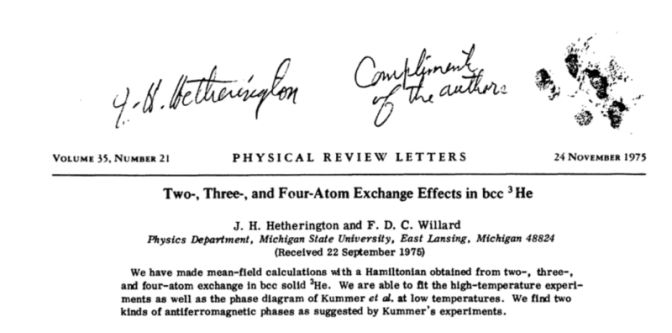 F. D. C. Willard, sau mai simplu Chester, a contribuit doar cu numele său în realizarea acestei lucrări științifice. Astăzi putem vedea în internet foarte multe exemple care ar putea sugera într-un fel că Chester de fapt era preocupat de diverse experimente. Dacă vă dați seama cine este Chester, spuneți-ne ce nume propriu se ascunde după inițiala F. ?Răspuns: Felix C: Autorul, J. H. Hetherington avea nevoie de un coautor și a decis să-l includă pe motanul său pe numele Chester, iar unul din meme-urile celebre pe internet este cel cu Chemistry Cat sau Science Cat, cat videos în care felinele dau jos obiecte de pe suprafețe elevate. http://www.academiaobscura.com/academic-animals/    http://knowyourmeme.com/memes/chemistry-cat/photos http://gizmodo.com/the-secret-history-of-the-cat-who-authored-a-physics-pa-1795958374 Autor: Kirill SemionovIntr-un magazin online, un articol conține informații despre cum ar trebui să alegem un X. Astfel, în funcție de vîrstă, practicantul poate alege un X monofil, evolutiv sau pilotabil. Dar ce cuvînt a fost înlocuit, dacă se știe că este de origine slavă.Răspuns: ZmeuComentarii: Zmeurile pot fi monofile (cu o sfoară),  evolutiv (care trece de la 1 sfoară la 2 sfori) sau pilotabil (cu 2 sfori). Provine de la cuvîntul slavic zmij (șarpe).Surse: http://sfaturi.decathlon.ro/cum-sa-alegi-un-zmeu/    https://dexonline.ro/definitie/zmeuAutor: Viorel ChihaiSe zice ca John era adesea luat peste picior deoarece aducea deseori din padure fructe sau pomușoare necoapte. Care este numele de familie al lui John?Răspuns: DaltonJohn Dalton a fost primul care a studiat mai atent ceea ce a fost denumit daltonism.Autor: Din baza de date rusăOdată, revizuind textul unei publicații, un coleg al acestui cercetător a observat că acesta utilizează foarte multe pronume la persoana întâia plural. Încât corectarea acestei greșeli ar fi luat foarte mult timp, cercetătorul a venit cu o soluție excentrică. Cum îl cheama pe acest cercetător?Răspuns: J.H.HetheringtonAutorul, J. H. Hetherington avea nevoie de un coautor și a decis să-l includă pe motanul său pe numele Chester, iar unul din meme-urile celebre pe internet este cel cu Chemistry Cat sau Science Cat.Autor: Kirill Semionov..quit..Din engleza quit se traduce ca a se lăsa.Denumirea unui preparat pentru abandonarea fumatului are 8 litere, 4 dintre care le-ați auzit deje. Scrieti aceasta denumire.Răspuns: niquitinLepadati fumatul!https://www.niquitin.co.uk/Autor: Petru SulaAllianz Tower  a devenit recent una din cele mai inalte cladiri din Milan. Turnul este format din 8 module, aproximativ hexagonale, puse unul peste altul. Wikipedia scrie ca ideea unei astfel de constructii a fost realizata și cu vreo 80 de ani mai devreme. De catre cine?Răspuns: Constantin BrancusiThe idea of endless tower can be compared to previous ambitions of other artists as Constantin Brancusi, for example, who in 1937-38 installed one of his endless column of Targu-Jiu in the park to create repeatable systems indefinitely.https://en.wikipedia.org/wiki/Allianz_Tower Autor: Eugen BîbîliciÎntr-un film de Denis Villeneuve, unul din personaje spune „In razboi nu sunt invingatori, ci doar Alfe”. O astfel de Alfa face parte dintr-un univers incepind cu 1964. Raspundeti prin doua cuvinte ce am inlocuit prin o astfel de ALFA?Răspuns: Vaduva neagrahttps://en.wikipedia.org/wiki/Black_Widow_(Natasha_Romanova) Citat din filmul ArrivalAutor: Eugen BîbîliciÎn întrebare este o înlocuireCitat tradus din limba engleză: „La puțin timp după aceea, un vizitator al universității a cerut să vorbească cu mine și, din cauza că eram indisponibil, a rugat să vorbească cu EL. Toată lumea a râs și în curând eu am fost ...” Terminați citatul cu o expresie românească.Răspuns: A prinde cu mâța-n sacC: Echivalentul englez al expresiei românești sună astfel: Letting the cat out of the bagCitatul aparține lui J.H.Hetherington, menționat anterior, iar cu EL s-a înlocuit pseudonimul motanului său F. D. C. Willardhttps://en.wikipedia.org/wiki/Letting_the_cat_out_of_the_bag       http://www.academiaobscura.com/academic-animals/ Autor: Kirill SemionovGraham Greene spunea ca oamenii care iubesc X-ele, iubesc generalizarile fara sens. X-ele nu intră sub incidența dreptului de autor. Ce am inlocuit prin X?Răspuns: Citathttps://ro.wikipedia.org/wiki/Citat  http://forreadingaddicts.co.uk/authors/10-provocative-quotes-graham-greene/14297 Autor: Eugen BîbîliciVă rugăm să notați această întrebare. Pelicula alb-negru a lui Ёсисиге Ёсида în care prevalează culoarea albă, pe fundalul căreia se conturează cu o precizie grafică figurile actorilor îmbrăcați în kimonouri negre, a fost numită de criticii japonezi o capodoperă a cinematografiei.În întrebare un cuvint a fost modificat. Scrieti-l in forma originala.Răspuns: CaligrafieЁсисиге Ёсида. «Эрос + жестокое убийство» («Erosu purasu gyakusatsu»), 1969http://arzamas.academy/mag/119-japan-cinemaAutor: Eugen BîbîliciJohn Le Carre, autorul romanului „Un spion care știa prea multe” (Tinker Tailor Soldier Spy), scria că ELE sunt unica expresie reala a subconstientului unei natiuni.Cele mai renumite dintre ELE pot fi desemnate prin cite 3 litere.Raspundeti prin 2 cuvinte ce incep cu aceeași litera, ce sunt ELE?Răspuns: Serviciile secreteCIA, FBI, KGB, FSB, SIS...Autor: Eugen BîbîliciIn spaniola, cuvintul pentru soti, mai are și sensul de Alfe. Un model mai sigur de ALFE actioneaza doar asupra degetelor mari.. Ce am inlocuit prin ALFE?Răspuns: CătușeÎn spaniolă esposasAutor: Eugen BîbîliciCreatorul multor personaje Marvel, Stan Lee explica ca astfel ii este mai simplu sa tina minte. Conform parerii autorului intrebarii, acesta e și unul din motivele de ce Gal Gadot a fost aleasa in rolul lui Wonder Woman. Raspundeti care, folosind o expresie din 7 cuvinte din jargonul ce ? unde? cand?Răspuns: Doua cuvinte ce incep cu aceeași literaMai multe personaje ale lui Stan Lee au nume ca- Bruce Banner (Hulk), Stephen Strange, Peter Parker (Spiderman). La fel și la DC Universe: Wonder Woman, Lex Luther, Lois Lane. Lista e foarte lunga, insa personajele sunt mai putin cunoscute.Autor: Eugen BîbîliciPotemkiniadă este un termen de origine rusă (Потёмкинские деревни, sat potemkinian) prin care se face referire la o metodă de falsificare a realității prin înfrumusețare.Țara cu un singur gras este un roman de Adelin Petrișor. O localitate la una din granitele acestui stat este o potemkiniada. Despre ce țară se vorbește în roman?Răspuns: Coreea de Nordhttp://www.goodreads.com/book/show/18936121-tara-cu-un-singur-grasAutor: Eugen BîbîliciIntr-un episod, Seinfeld zice ca ALFA este o discoteca pentru haine. Un articol din 2009 a scris ca ALFA a facut mai mult pentru emanciparea femeilor decit pastila contraceptiva.
Raspundeti ce am inlocuit prin ALFA? Răspuns: Mașina de spălatSeinfeld, episod 1.       https://en.wikipedia.org/wiki/Washing_machine#Social_impact Autor: Eugen BîbîliciTroyes este un oras din centrul Frantei cu peste 70 de biserici, sunetul clopotelor cărora se aude la sute de km. Un comentator roman vorbind despre inversul acestui oras, a pomenit o fraza celebra. Ce oras american este inversul orasului Troyes?R-s: Las Vegas Comentarii: Atunci cind se intimpla ceva important in Troyes, toate clopotele sunau la unison, respectiv toti din imprejurimi stiuau de asta. Se face aluzia la expresia "Ce se intimpla in Vegas ramine in Vegas", care este inversa expresiei "Daca se intimpla ceva in Troyes, stiu totii."Autor: Viorel ChihaiIată o listă de remedii bizare pentru a o combate:La Romanii antici - un canar prăjit întregLa Puerto Ricani – frecarea unei felii de lămâie în axilăLa Sicilieni – penis uscat de bouLa Mongolezi – suc de tomate cu ochi de oaieConform unor surse, EA a dus la introducerea a doua zile de odihnă în loc de una.Numiți-o pe ea cu un cuvînt de origine turcă.Răspuns: mahmurealăhttp://gizmodo.com/5936409/the-worlds-19-weirdest-hangover-remedieshttp://www.telegraph.co.uk/news/newstopics/howaboutthat/5124936/Hangover-cures-from-pickled-eyeballs-to-citrus-armpits.htmlhttp://nymag.com/scienceofus/2016/06/how-hangovers-helped-bring-us-the-two-day-weekend.htmlAutor: Kirill Semionov!!! Runda speciala 1 !!! Runda speciala 2Runda 1Întrebarea 1Întrebarea 2Întrebarea 3Întrebarea 4Întrebarea 5Întrebarea 6Întrebarea 7Întrebarea 8Întrebarea 9Întrebarea 10Întrebarea 11Întrebarea 12Runda 2Întrebarea 13Întrebarea 14Întrebarea 15Întrebarea 16Întrebarea 17Întrebarea 18Întrebarea 19Întrebarea 20Întrebarea 21 Întrebarea 22Întrebarea 23Întrebarea 24Runda 3Întrebarea 25 Întrebarea 26Întrebarea 27Întrebarea 28Întrebarea 29 Întrebarea 30 Întrebarea 31Întrebarea 32Întrebarea 33Întrebarea 34 Întrebarea 35Întrebarea 36